	……………………, le ………………………..Objet : Demande d'autorisation / Déclaration (*) d'organisation de ……………………..Monsieur le Bourgmestre,Je vous prie de trouver ci-joint une demande d’autorisation / déclaration (*) d’organisation d’événement, ainsi que le dossier sécurité dûment complété.Cet événement, qui sera organisé par ……………………….………………., se déroulera à ….……………………… le ……./..…../..…..., de …….h à ..….h. Lors de cet évènement, nous comptons diffuser (type de musique) …………………………………Mesures de circulation souhaitées :Matériel demandé (barrières Nadar, signaux routiers) :Conteneur(s) et rouleau(x) sacs PMC demandé(s) à l’Atelier Environnement : 0800/93086 Petit (240 L) : 	Moyen (360 L) :	Grand (770 L) :	Rouleau(x) de sacs PMC 240L (à se procurer à l’Atelier Environnement à Tohogne) : ……NB : les gobelets jetables sont dorénavant interdits dans les conteneurs et doivent être mis dans des sacs PMC.!  NB : vous pouvez prendre des sacs de 60 litres achetés dans le commerce.Je vous prie d’agréer, Monsieur le Bourgmestre, l’expression de mes sentiments les meilleurs. (*) Biffer la mention inutileN.B. :	ne pas oublier de joindre carte(s) IGN et/ou fichier .gpx lorsqu’il s’agit de balade, marche, jogging, VTT, …   + le cas échéant, l’accord du DNFInfo gestion des déchetsConteneurs : Taxe communale : 240L  3,72€/vidange 360L  4,96€/vidange 770L  9,92€/vidange Coût du transport : 50€ aller/retour 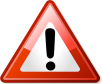 Les conteneurs sont à placer en bordure de voirie pour le jour de collecte du village. (Voir zones ci-dessous). Sacs PMC OBLIGATOIRES pour les gobelets jetables et PMC : Coût : 3 € le rouleau de 20 sacs de 60 litres (achetable dans tout commerce) Coût : 6€ le rouleau de 10 sacs de 240 litres, uniquement disponibles à l’Atelier Environnement (Rue de la Laiterie, 5 – 6941 Tohogne) sur appel au N° gratuit 0800/93086. Ces sacs doivent être rassemblés devant une habitation en bordure de voirie la veille de la date de collecte des PMC. (Voir zones ci-dessous). Cartons : au Recyparc Bouteilles en verre : Bulles à verre ou au Recyparc 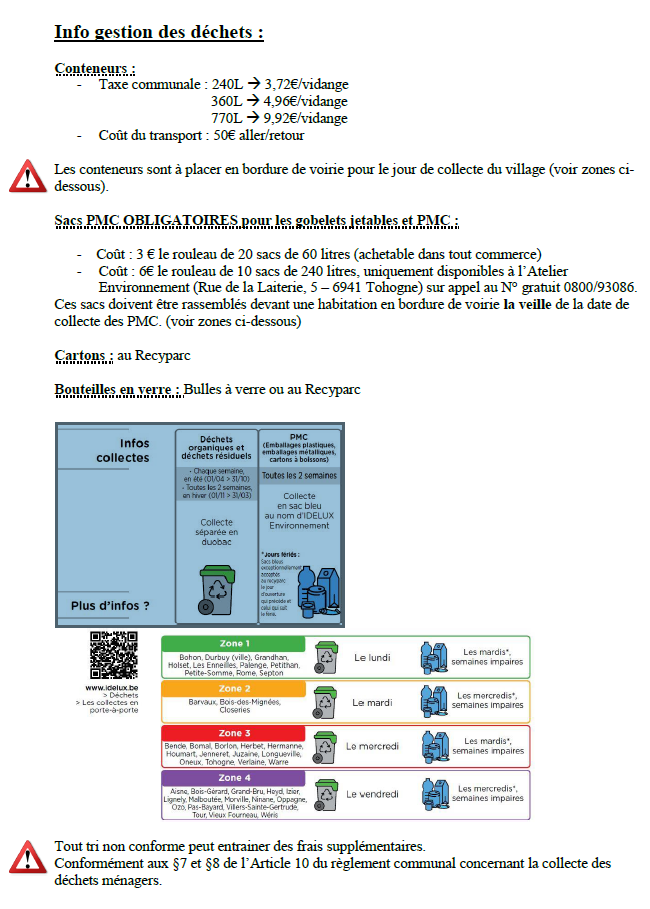 Tout tri non conforme peut entrainer des frais supplémentaires. Conformément aux §7 et §8 de l’Article 10 du règlement communal concernant la collecte des déchets ménagers. Nom :……………………………………………………………..Prénom : …………………………………………………………Adresse : ………………………………………………………………………………………………………………………………Tél : ……………/………………………………………………..Mail : …………………………………………………………….Signature